Stappenplan “Krantenmaker”Stap 1: Open de website.Stap 1: Open de website.Stap 1: Open de website.1. 	Open ‘internet explorer’ of ‘google chrome’.2.	Typ in de adresbalk: http://www.krantenmaker.be3. 	Klik rechtsbovenaan op de knop ‘Aanmelden’.4.	Typ in de vakjes je e-mailadres en je wachtwoord.	E-mail: __________________	Wachtwoord: _____________	Klaar? Klik op ‘Inloggen’.5.	Klik in het menu bovenaan op ‘Maak je krant’.1. 	Open ‘internet explorer’ of ‘google chrome’.2.	Typ in de adresbalk: http://www.krantenmaker.be3. 	Klik rechtsbovenaan op de knop ‘Aanmelden’.4.	Typ in de vakjes je e-mailadres en je wachtwoord.	E-mail: __________________	Wachtwoord: _____________	Klaar? Klik op ‘Inloggen’.5.	Klik in het menu bovenaan op ‘Maak je krant’.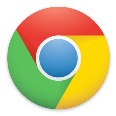 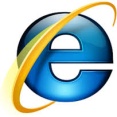 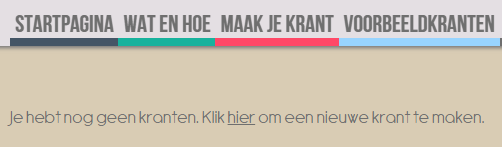 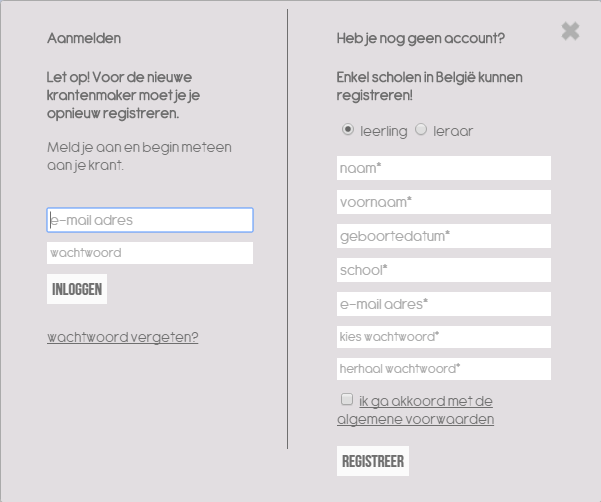 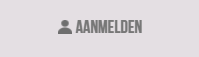 Stap 2: Een nieuwe krant starten.Stap 2: Een nieuwe krant starten.Stap 2: Een nieuwe krant starten.1.	Klik op ‘nieuwe krant’.2.	Geef een titel, een tag (sleutelwoord) en een omschrijving voor je krant. Klik op ‘ga verder’.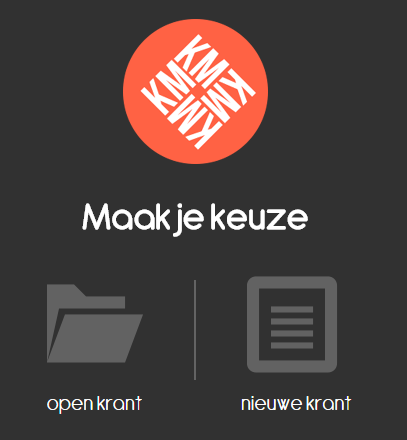 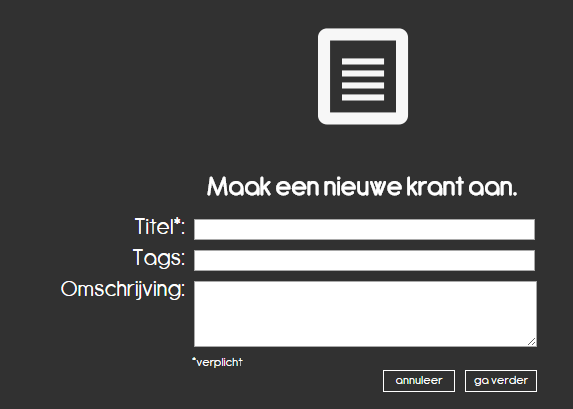 Stap 3: Artikels schrijvenStap 3: Artikels schrijvenStap 3: Artikels schrijven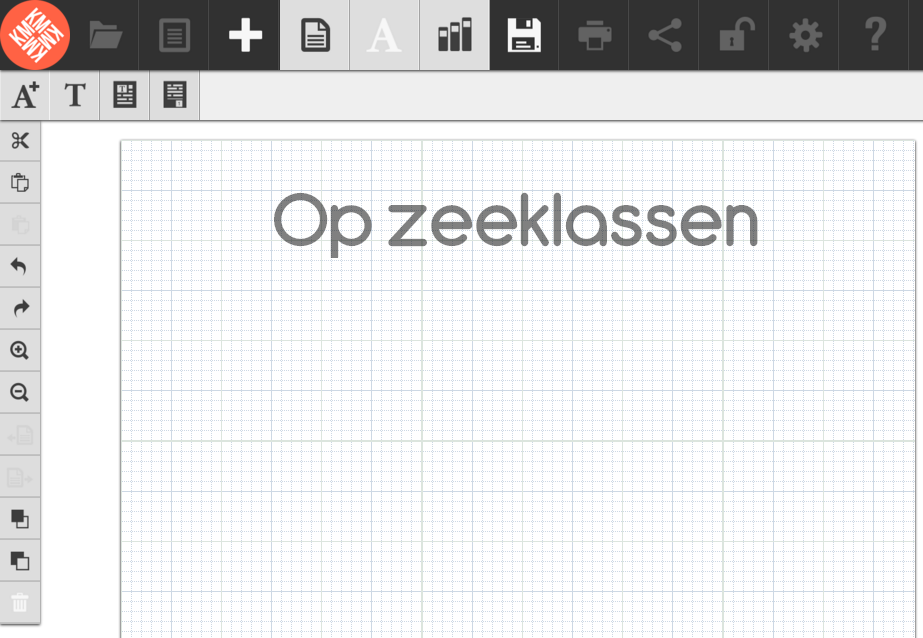 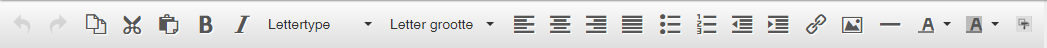 Ga met je muis rustig over de pictogrammen. Zo kom je de functie ervan te weten.Ga met je muis rustig over de pictogrammen. Zo kom je de functie ervan te weten.Ga met je muis rustig over de pictogrammen. Zo kom je de functie ervan te weten.Stap 4: Sla je krant op en druk af.Stap 4: Sla je krant op en druk af.Stap 4: Sla je krant op en druk af.1.	Klik op het disketje:  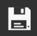 	om je krant te bewaren.2.	Is je krant klaar, klik op ‘Download in pdf formaat’. Ga vervolgens naar ‘Deze computer’. Klik ‘Downloads’ aan en knip en plak jouw document naar de juiste map op de computer.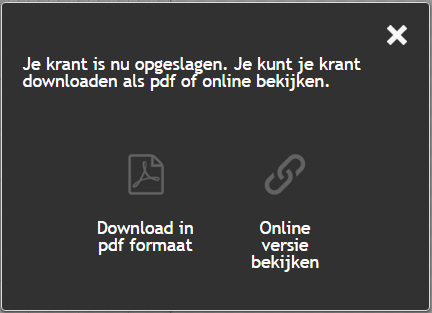 